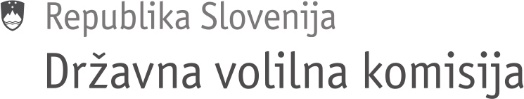 Številka: 041-58/2022-16Datum:   10. 8. 2023S K L E PDržavna volilna komisija je na podlagi 17. člena Zakona o volitvah v državni zbor (Uradni list RS, št. 109/06 – UPB, 54/07 – odl. US, 23/17 in 29/21; v nadaljevanju ZVDZ) v postopku ugotavljanja, kateri kandidat opravlja funkcijo poslanca namesto poslanca, ki opravlja funkcijo ministra, s k l e n i l a:Ugotovi se, da Dani (Danijel) Bešič Loredan ne prevzema mandata poslanca za čas, ko poslanec Matej Arčon opravlja funkcijo ministra za Slovence v zamejstvu in po svetu, in da funkcijo poslanca Državnega zbora Republike Slovenije še naprej opravlja Aleksander Prosen Kralj, rojen 28. 11. 1985, Vrbovo 56, 6250 Ilirska Bistrica.		 O B R A Z L O Ž I T E VA.Državna volilna komisija (v nadaljevanju DVK) je prejela obvestilo Državnega zbora Republike Slovenije (v nadaljevanju: Državni zbor), št. 020-12/23-49/3, z dne 10. 7. 2023, o odstopu Danija (Danijela) Bešiča Loredana s funkcije ministra za zdravje, hkrati pa je Državni zbor DVK zaprosil, da na podlagi tretjega odstavka 17. člena ZVDZ obvesti Državni zbor, kateri kandidat ima pravico opravljati funkcijo poslanca namesto Mateja Arčona, ki mu poslanska funkcija na podlagi 14. člena Zakona o poslancih (Uradni list RS, št. 112/05 UPB, 109/08, 39/11, 48/12 in 17/22; v nadaljevanju: ZPos) miruje, ker opravlja funkcijo ministra.Dne 9. 8. 2023 je DVK prejela pisno izjavo kandidata za poslanca Danija (Danijela) Bešiča Loredana, da ne želi opravljati funkcije poslanca namesto Mateja Arčona, ki mu poslanska funkcija na podlagi 14. člena ZPos miruje. B.Na podlagi 14. člena ZPos poslanec, ki je izvoljen za predsednika vlade, imenovan za ministra ali državnega sekretarja, v času, dokler opravlja to funkcijo, ne more opravljati funkcije poslanca. V tem času opravlja funkcijo poslanca tisti kandidat z iste liste kandidatov, ki bi bil izvoljen, če ne bi bil izvoljen poslanec, ki ne more opravljati funkcije poslanca. DVK je v postopku ugotavljanja kateri kandidat ima pravico opravljati funkcijo poslanca namesto Mateja Arčona, ki mu poslanska funkcija na podlagi 14. člena ZPos miruje, ker opravlja funkcijo ministra, s sklepom št. 041-58/2022-6 z dne 6. 6. 2022 ugotovila, da za čas, ko poslanec Matej Arčon opravlja funkcijo ministra za Slovence v zamejstvu in po svetu Republike Slovenije in Dani (Danijel) Bešič Loredan opravlja funkcijo ministra za zdravje Republike Slovenije, opravlja funkcijo poslanca Državnega zbora Aleksander Prosen Kralj, rojen 28. 11. 1985, Vrbovo 56, 6250 Ilirska Bistrica.DVK je Danija (Danijela) Bešiča Loredana, ki je odstopil s funkcije ministra za zdravje pozvala, da se izjavi, ali prevzema funkcijo poslanca. Dani (Danijel) Bešič Loredan je dne 7. 8. 2023 po elektronski pošti, dne 9. 8. 2023 pa še s priporočeno pošto DVK poslal pisno izjavo, iz katere nedvomno izhaja, da ne bo prevzel pravice nadomeščati poslanca Mateja Arčona, v času, ko ta opravlja funkcijo ministra, zato se po določbi 17. člena ZVDZ ta pravica prenese na naslednjega kandidata z istoimenske liste kandidatov. Na volitvah v državni zbor 24. 4. 2022, bi bil v volilni enoti 2000 - Postojna z liste kandidatov »Gibanje Svoboda«, če ne bi bil izvoljen poslanec Matej Arčon oziroma Dani (Danijel) Bešič Loredan, izvoljen Aleksander Prosen Kralj, ki je v volilnem okraju 2008 – Postojna prejel 4.266 oziroma 34,46 % glasov.Aleksander Prosen Kralj je, v skladu s tretjim odstavkom 17. člena ZVDZ, pisno obvestil DVK, da je pripravljen nadomeščati poslanca Mateja Arčona, v času, ko opravlja funkcijo ministra že v postopku iz 4. točke obrazložitve tega sklepa, zato še naprej opravlja funkcijo poslanca Državnega zbora, kot izhaja iz izreka tega sklepa. C.DVK je sprejela sklep na podlagi 17. in 37. člena ZVDZ, v zvezi s 14. členom ZPos, v sestavi: predsednik Peter Golob ter člani dr. Marko Kambič, Mitja Šuligoj, Miroslav Pretnar, Mojca Dolenc in Drago Zadergal. Sklep je sprejela soglasno.                                                                             Peter Golob                                                                            predsednik